ПАМЯТКАПО ПРОТИВОДЕЙСТВИЮ КОРРУПЦИИВНИМАНИЕ! НОВОЕ В УГОЛОВНОМ КОДЕКСЕ РОССИЙСКОЙ ФЕДЕРАЦИИ!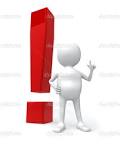 С 15 июля 2016 года введена уголовная ответственность за посредничество в коммерческом подкупе, а также за обещание или предложение посредничества в коммерческом подкупе. При этом ответственность за коммерческий подкуп и посредничество в нем дифференцируется в зависимости от размера предмета подкупа.Также установлена уголовная ответственность за коммерческий подкуп, дачу или получение взятки, размер которых не превышает 10 тыс. рублей (мелкий коммерческий подкуп, мелкое взяточничество).Статья 291.2. Мелкое взяточничество(введена Федеральным законом от 03.07.2016 № 324-ФЗ)Статья 204.1. Посредничество в коммерческом подкупе(введена Федеральным законом от 03.07.2016 № 324-ФЗ)Статья 204.2. Мелкий коммерческий подкуп(введена Федеральным законом от 03.07.2016 № 324-ФЗ)ПреступлениеНаказание1. Получение взятки, дача взятки лично или через посредника в размере, не превышающем десяти тысяч рублейШтраф в размере до двухсот тысяч рублей или в размере заработной платы или иного дохода осужденного за период до трех месяцев, либо исправительные работына срок до одного года, либо ограничение свободы на срок до двух лет, либо лишение свободына срок до одного года2. Те же деяния, совершенные лицом, имеющим судимость за совершение преступлений, предусмотренных статьями 290 «Получение взятки», 291 «Дача взятки», 291.1«Посредничество во взяточничестве» Уголовного кодекса Российской Федерации либо настоящей статьейШтраф в размере до одного миллиона рублей или в размере заработной платы или иного дохода осужденного за период до одного года, либо исправительные работына срок до трех лет, либо ограничение свободына срок до четырех лет, либо лишение свободына срок до трех лет.Примечание. Лицо, совершившее дачу взятки в размере, указанном в настоящей статье, освобождается от уголовной ответственности, если оно активно способствовало раскрытию и (или) расследованию преступления и либо в отношении его имело место вымогательство взятки, либо это лицо после совершения преступления добровольно сообщило в орган, имеющий право возбудить уголовное дело, о даче взятки.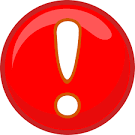 Примечание. Лицо, совершившее дачу взятки в размере, указанном в настоящей статье, освобождается от уголовной ответственности, если оно активно способствовало раскрытию и (или) расследованию преступления и либо в отношении его имело место вымогательство взятки, либо это лицо после совершения преступления добровольно сообщило в орган, имеющий право возбудить уголовное дело, о даче взятки.ПреступлениеНаказание1. Посредничество в коммерческом подкупе, то есть непосредственная передача предмета коммерческого подкупа (незаконного вознаграждения) по поручению лица, передающего предмет коммерческого подкупа, или лица, получающего предмет коммерческого подкупа, либо иное способствование этим лицам в достижении или реализации соглашения между ними о передаче и получении предмета коммерческого подкупа, в значительном размереПримечание: Значительным размером коммерческого подкупа в настоящей статье Уголовного кодекса Российской Федерации признаются сумма денег, стоимость ценных бумаг, иного имущества, услуг имущественного характера, иных имущественных прав, превышающие двадцать пять тысяч рублей.Штраф в размере до четырехсот тысяч рублей, или в размере заработной платы или иного дохода осужденного за период до шести месяцев, или в размере от пятикратной до двадцатикратной суммы коммерческого подкупа, либо ограничение свободына срок до двух лет, либо исправительные работы на срок до двух лет, либо лишение свободына тот же срок со штрафом в размере до пятикратной суммы коммерческого подкупа или без такового2. Посредничество в коммерческом подкупе, совершенное:а) группой лиц по предварительному сговору или организованной группой;б) за заведомо незаконные действия (бездействие);в) в крупном размереПримечание: Крупным размером коммерческого подкупа в настоящей статье Уголовного кодекса Российской Федерации признаются сумма денег, стоимость ценных бумаг, иного имущества, услуг имущественного характера, иных имущественных прав, превышающие сто пятьдесят тысяч рублей.Штраф в размере до восьмисот тысяч рублей, или в размере заработной платы или иного дохода осужденного за период до шести месяцев, или в размере от десятикратной до тридцатикратной суммы коммерческого подкупа с лишением права занимать определенные должности или заниматься определенной деятельностью на срок до пяти лет или без такового либо лишение свободы на срок до пяти лет со штрафом вразмере до тридцатикратной суммы коммерческого подкупа или без такового и с лишением права занимать определенные должности или заниматься определенной деятельностью на срок до пяти лет или без такового3. Посредничество в коммерческом подкупе, совершенное в особо крупном размереПримечание: Особо крупным размером коммерческого подкупа в настоящей статье Уголовного кодекса Российской Федерации признаются сумма денег, стоимость ценных бумаг, иного имущества, услуг имущественного характера, иных имущественных прав, превышающие один миллион рублей.Штраф в размере до одного миллиона пятисот тысяч рублей, или в размере заработной платы или иного дохода осужденного за период до одного года шести месяцев, или в размере от сорокакратной до семидесятикратной суммы коммерческого подкупа с лишением права занимать определенные должности или заниматься определенной деятельностью на срок до шести лет или без такового либо лишение свободына срок от трех до семи лет со штрафом в размере до сорокакратной суммы коммерческого подкупа или без такового и с лишением права занимать определенные должности или заниматься определенной деятельностью на срок до шести лет или без такового4. Обещание или предложение посредничества в коммерческом подкупеШтраф в размере до одного миллиона рублей, или в размере заработной платы или иного дохода осужденного за период до одного года, или в размере от десятикратной до двадцатикратной суммы коммерческого подкупа с лишением права занимать определенные должности или заниматься определенной деятельностью на срок до трех лет или без такового, либо ограничение свободына срок от одного года до двух летс лишением права занимать определенные должности или заниматься определенной деятельностью на срок до трех лет или без такового, либо лишение свободына срок до четырех лет со штрафом в размере до пятнадцатикратной суммы коммерческого подкупа или без такового и с лишением права занимать определенные должности или заниматься определенной деятельностью на срок до трех лет или без таковогоПримечание. Лицо, совершившее преступление, предусмотренное настоящей статьей, освобождается от уголовной ответственности, если оно активно способствовало раскрытию и (или) расследованию преступления и добровольно сообщило о совершенном преступлении в орган, имеющий право возбудить уголовное делоПримечание. Лицо, совершившее преступление, предусмотренное настоящей статьей, освобождается от уголовной ответственности, если оно активно способствовало раскрытию и (или) расследованию преступления и добровольно сообщило о совершенном преступлении в орган, имеющий право возбудить уголовное делоПреступлениеНаказание1. Коммерческий подкуп на сумму, не превышающую десяти тысяч рублейШтраф в размере до ста пятидесяти тысяч рублей или в размере заработной платы или иного дохода осужденного за период до трех месяцев, либо обязательные работына срок до двухсот часов, либо исправительные работына срок до одного года, либо ограничение свободы на срок до одного года2. То же деяние, совершенное лицом, имеющим судимость за совершение преступлений, предусмотренных статьями 204 «Коммерческий подкуп», 204.1«Посредничество 
в коммерческом подкупе» Уголовного кодекса Российской Федерации либо настоящей статьейШтраф в размере до пятисот тысяч рублей или в размере заработной платы или иного дохода осужденного за период до шести месяцев, либо исправительные работы на срок до одного года, либо ограничение свободына срок до двух лет, либо лишение свободына срок до одного годаПримечание. Лицо, совершившее передачу предмета мелкого коммерческого подкупа, освобождается от уголовной ответственности, если оно активно способствовало раскрытию
 и (или) расследованию преступления и либо в отношении его имело место вымогательство предмета подкупа, либо это лицо после совершения преступления добровольно сообщило 
в орган, имеющий право возбудить уголовное дело, о передаче предмета подкупа.Примечание. Лицо, совершившее передачу предмета мелкого коммерческого подкупа, освобождается от уголовной ответственности, если оно активно способствовало раскрытию
 и (или) расследованию преступления и либо в отношении его имело место вымогательство предмета подкупа, либо это лицо после совершения преступления добровольно сообщило 
в орган, имеющий право возбудить уголовное дело, о передаче предмета подкупа.